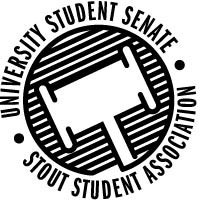 Figure 1: Stout Student Association Logo7:00 PM - Microsoft Teams Virtual Meeting50th Congress, 22nd Session, March 24th, 2020Call to Order 	at 7:03pmPledge of AllegianceAcknowledgement of CountryRoll CallWiseman excusedRinedahl excusedStanding Committee Roll CallExecutiveAll presentOrganizationalAll presentFinancialNo meeting SustainabilityAll present Diversity and InclusivityHilbert excused Visibility and OutreachNo meeting Information TechnologyAll present Congressional CommitteeAll present Words of Wisdom – Senator Van DykeMarcus Secaro quote Senator O’leske words of wisdom next week, no clean up dutyPublic Forum for Non-Agenda Items (Maximum 5 Minutes)Open ForumIntroduction – Chancellor Katherine FrankChancellor Frank will be coming in to introduce herself to Senate.Chancellor Frank- Miss all of the students being on cancelled, they have essential staff on and off campus, Sue Traxler, Phil Lyons, and Glendali, Sandi Scott are all on the line also.Director McConville- Why did we not get an extended break, other UW Schools were extended, would have ben helpful for students and professors among other people. Chancellor Frank- Was hopeful we could reconvene, looking at pros and cons of the scenario, went off of what Madison did.Sandi Scott- Made the decision based off of the best decision, which was hopefully they were returning to campus. Need to get home as quickly as possible. Have moved out 2622 students. Less than 100 students living on campus still. Glendali- Because we are a laptop campus, shifting to the online delivery was going to make it easy. Director Beaulieu-  Conversations about students being refunded for campus trips.Chancellor Frank- Direct the question to Phil, take a look at the webpage that should talk about the refunds.Phil Lyons- If the trip never occurred then they should be refunding the whole trip, if the trip occurred then there will be no refund (paid for through special course fee). In terms of flights, if they were under the student’s name, they cannot do anything.Senator Dumke- Yield to redundancySenator O’Leske- Spoke to Sue Traxler, consistent concern about software usage, transitioning to online courses. Not comfortable using software, having access.Chancellor Frank- Pandemic team meets daily, Sue brought the issue to them this morning.Interim Provost Glendali- Having meetings with program directors and others about this issue. Deans, reoccurring meetings each day at 12. Trying to over communicate issues like this to professors, treating them seriously.Chancellor Frank- New territory for all of us. Keeping lines of communication open. Faculty are trying to support their students in any way that they can, keeping your wellbeing in mind too. Communicate, ask questions, going to address it through multiple channels.Senator O’Leske- Understands patience is key, and that communications are going out to students.Senator Schwitzer- President Canon sent an email out about changing the grading requirements, where has this discussion led.Chancellor Frank- Discussed in great detail, faculty is working on this through faculty structure, have provost speak more about this.Glendali- Petition, she jumped into researching this, multiple things to consider. How this impacts every student to accreditation. Communicating with financial aid, other provosts in the system. Trying to understand all things to consider. It would be credit (pass) /no credit (fail). There is a grade requirement for some courses. There are just a ton of things to consider, pretty complicated. Faculty are taking this very seriously, looking at other institutions, make a decision about this early next week. Chancellor Frank- Thank about how other institutions have handled this, it becomes very complex. Senator Schwitzer- They would not be able to raise their GPA, then push back their graduation date. Constituents are questioning the validity of the petition. Hope that they take our words into consideration.Chancellor Frank and Glendali- It would be students’ choice by course. It wouldn’t be for everyone, students could choose.President Canon- Iowa state changed to a credit/no credit system, up the individual student. Probably the best option, but they should understand all of the ramifications. Director Kangas- Textbooks, how are they doing to be returned. Sue Traxler- Return date is not until September, some of you are graduating. Possible other drop locations, they are brainstorming right now. Director Beaulieu- Regarding the credit/no creditLaptop transfer agreement form, how is this process going to work now? Sue Traxler- Can do that transfer from home if your have a laptop that is two years or older. People who have newer laptops, they are still trying to figure out how that would work. Senator Haas- Would the credit/no credit impact GPA?Glendali- Would not be counted into GPASenator Haas- Graduation fee?Sandi Scott- Commencement is not canceled, still a virtual commencement. August 8th, still a ceremony for may graduates. Spring people can walk in December. The fee will not be refunded because it goes to a lot more than commencement. Senator Collins- Co-op, people are not hiring because of this issue, students who need them to graduate this semester.Glendali- Working with people who need a co-op, they are aware of the concern. Putting resources together to assist with this. Less than 10 students who are impacted by this. Senator Dumke- Question for Sandi, asking about financial hardship. Stout emergency fund. Have students been utilizing that. Update?Sandi Scott- $15,000 at first $14,500 has been dispersed. Information has been sent to alumni to hopefully get more money. They are grants; students do not have to pay them back. Individual phone calls with around 75% of students. Food pantry, packed it into bags, distributed the last of that today. Things happening at the state and federal level, to get funding, not sure what is exactly happening yet. Prioritizing students close to graduation also. Actually, working on people who run 211, creating own webpage about information about resources for students. Information at 211 Wisconsin.Senator Kleinschmidt- Students currently on co-op, they have been let go. How does that work for students who have done a huge chunk, but have not been able to finish?Glendali- Should be working with program director and the professor advisor. Looking at how many hours have been completed, alternative assignments. Senator O’Leske- Tuition refunding, what is the discussion about courses that rely on face-to-face heavily. Education looks completely different now. Phil Lyons- Was talked about at the system level. Modality of the course is secondary to the credit delivery. Senator O’Leske- Professors who need to get a hang of online classesPhil Lyons- Week of spring break to ramp up the learning curve. Senator Xiong- Refunds for certain things like parking passesChancellor- Stay tuned for the email about that. Should be in your in box by Friday.President Canon- Hot spots? When will the second batch be available? Sue Traxler- Ordered 40, then 80 (put on back order), phones that will be turned into hot spot. 90 students that have been requesting hot spots. Fairly easy to turn phone into hot spot. Vice President- Question from Facebook live stream. How is online more impactful than face-to-face?Chancellor Frank - Different pedagogical ways, creativity and innovation that comes into these moments. Online learning challenges us to communicate effectively and connect. Glenda Lee- Pedagogy, universal design, best option. Facilitate learning in different ways. How else could a student show that they met these skills? Been impressed by everyone, including all of the people on senate. Chancellor Frank- do not hesitate to ask questionsPresident Canon- Students with disabilities, how are they being accommodated and impacted?Sandi- For a lot of students, it is better. Consulting with students and faculty. No diagnosis for “no online learning”. Try and work with faculty, lots of on-going communication. Senator O’Leske- Time students have on their hands, trying to be available for future SSA meetings?Chancellor Frank- Day 17 on campus for her, will be there when you want me to be there, when she is able to be. Role on campus is to be there for students. Fully committed to serving you all.  Chancellor Frank- Schedule more open forums in the futurePhil- April 9th had one planned. Approval of the MinutesMinutes are approved- no dissent Unfinished Business50.20.01 Bylaws and Constitution editsThis motion opens the Bylaws and the Constitution for editingVice President Johnson- Run through of the BylawsDirector Kangas- Sent over suggestions to Vice President Johnson about ITC and the Director of IT. Senator Dumke- Trying to see the screen, having the quorum in the standing policy of the committee. Edits by Director Kangas- Approved by Unanimous consentSenator Schwitzer- Making the off-campus housing committee an ad-hoc or a formal committeeSenator O’Leske- Her changes? If there was discussion on her other idea. Vice President Johnson- Since the idea is so close to Public Forum, we decided to keep it in that category. Vice President Johnson- Run through of the Constitution President Canon- Recommendation to postpone Director Kangas- Move to postpone Second by Senator SchwitzerNew Business50.22.01 Resolution for the Campus Exteriors Development Committee (CEDC) to develop a snow removal procedure for Stout Route bus stops.Motion to be sent to the CEDC to promote development of a snow removal procedure for Stout Route bus stopsDirector Nadeau- Explaining the motionSenator Schwitzer- Friendly amendmentRoll Call Vote 18-0-3 Reports President – CanonJam packed week as I have been dealing with the coronavirus. Almost every day a new detail would come out and change the trajectory of the school year. Due to Administration announcing the two-week online classes after spring break I held an emergency EBC meeting to discuss the fate of SSA.The meeting went well and we have created a structure to the online meeting. I attended the SSA Bylaws and Constitution committee and offer some suggestions of changes. SSA nomination process has officially ended and I am working out some alternatives for students to campaign on. I drafted up an email with advice from EBC on Friday to send to all students that provided some helpful information. Spring "break" I sat in on Chancellor's Advisory Council and listed to their pandemic meeting. The information will be in the CAC Report. Wed, I attended a virtual online meeting with all of the Deans, chairs and other guest. The meeting was a brief overview of the pandemic and allowed another opportunity for people to answer questions. Glendali mentioned that an email would be sent out a few hours after the meeting and that changed everything. Students needed to leave the dorms and classes will now be online for the remainder of the semester and into summer. I had a meeting with Advisor Witucki discussing the current fate of Senate. The meeting went well and we got to do some testing with Microsoft Teams. Lastly, I gathered feedback from my senators and some students that were wandering around in the MSC about the grading method. With the feedback I sent an email to administration and sprat suggestion that we change to the credit/no credit approach. SSA Elections are still happening.Vice President – JohnsonHello all, I'll try and keep this a short report. Before Spring Break I attended the UW-systems Student Reps meeting in Eau Claire on that Saturday before our last in person week, I also visited UW-Eau Claire at Barron County on that Tuesday morning and took a tour of their campus and saw one of their student government meetings as well as touched base with them about Systems Reps stuff and got updates from them about what is happening on their campus. I meet with some of the members of the Samuel E Wood award committee and talked with them about the process moving forward as we are still giving out the award this year but it will most likely be all virtual. I also helped with a couple Interviews for Director of Communications, which we have decided that since we are moving all virtual for the rest of semester we should just leave vacant as it would be difficult to train them and most of their duties would not need be filled. I also head an informal off-campus housing committee meeting, in which we discussed some responsibilities moving forward, but due to the circumstances it may take a while to see any progress on this initiative. I also attended EBC in which we discussed the future of SSA as it goes Virtual as well as set the ground rules for how we will run our virtual meetings, which we will be testing out this Tuesday. We also had a meeting of the Governing Documents Special Committee, which will be brining forth the edits made at the meeting on Tuesday. I also went to the General Education Response Team meeting where we talked about the surveys to send out to faculty and students again as well as some logistics for conducting faculty listening sessions, all of which is going on hold now with the virtual move. Over the Spring break I worked on more Sam E Wood stuff, getting the committee the last of the information it needed to review, as well as helped with testing our virtual meetings for SSA in the future.Director of Communications – VacantDirector of Organizational Affairs – SerierI had a simple week with campus closing for the rest of the semester I am keeping email communications up and working on keeping communications with potential student organizations.Director of Financial Affairs – GentzI spent most of spring break recharging and trying to prepare for the now entirely online semester. I am doing the best I can to continue working on projects such as the bylaw formatting, but I am also figuring out how to facilitate FAC during this campus closure. We will finish and approve a contingency 3 budget, even if most of the funding will go unspent due to the quarantine. Also on the docket are annual budget appeals and rollover-related business.Director of Legislative Affairs – McConvilleThese past two weeks have been pretty crazy for everyone. I planned a meeting with the ACLU for early this next week to talk about voting on campus.I emailed back and forth with LWV about the voter registration events on campus, due to them being canceled. I sent a few emails to other campus's about voting on their campus. A few Directos, Senators, and VP Johnson helped me with the voting buttons which I greatly appreciate, you all are great! I responded to emails about the corona virus and voting. Last week Friday, a student came and shot video for the "Why We Vote" video, so I am super excited to see how that turns out. Thank you to everyone who participated in the video! Finally, I am still working on the voting packet for students, and trying to make it applicable to everyone, even students who went home.Director of Diversity and Inclusivity – BeaulieuSince my last report I have done several things. I had an interview with Senator Schwitzer to talk about my position in SSA and what my committee does on campus. I emailed Chief Spetz with campus police to try and set up a meeting to talk about campus police and minority student relations. We are still working on when we will meet, or how we will meet due to the rising concerns with COVID-19. I did some planning and email regarding what the future of the EDI looks like now regarding the changes that have happened to campus because of COVID-19. I also did an online interview for a Stoutonia article about seniors and COVID-19. Lastly, I finalized the meeting minutes for the last congress and have been continuing my work on my transition documents.Director of Sustainability – NadeauThis week I have been learning how we are going to be moving forward now that everything is moving online. I have talked with my adviser on how the Sustainability Council will be conducted online and what business we will be discussing going forward. This has included starting the conversation on what we can look at in terms of earth week which is a big change for the council. Also, I have been trying to get used to the idea that I will be at home for the rest of the semester.Director of Information Technology – KangasSince my last report, I have spent a lot of time getting my affairs in order due to classes going online. This included attending an EBC meeting where we discussed how SSA will be conducting business during the rest of the semester. I also met with Advisor Witucki to talk about some possible printing kiosk locations within the MSC. On Friday, there was no official SITC meeting due to a lack of Quorum, but the people who were present talked about the COVID-19 situation along with concerns that we had. Following that meeting, I communicated with Sue Traxler about these concerns to make sure I.T was aware of these student concerns. I also organized an SITC meeting this for this Tuesday where we will talk about COVID-19 again.Additional ReportsShared GovernanceStudent Electronic Communication Committee Meeting – Senator Larson			     Discussed reducing the list of people allowed access to the all students email list, made formatting changes to the policy draft, and worked on a way to make it clear to students in the policy that email is the primary and official mode of communicationSustainability Steering Committee – Senator Leonhard 					                     Today in the sustainability steering committee, we discussed the subgroups based on the sustainability action plan for the campus. During this discussion, we talked extensively about the Curriculum sub-group to replace the Academic Sustainability Liaison position. Currently, the Sustainability Liaison is struggling with her situation and being affective due to the miscommunicated and lack of initiative for the position. We also talked about page 17 and 31 of the sustainability action plan, revisions to this page were about our faucets and hand towels provided in the bathrooms. The last part of our discussion pertained to the Transportation sub-group to help bicycle and transportation recommendations, extending this sub-group from this and previous year.Chancellor Advisory Council – President Canon  VSIP or Voluntary Separation Incentive Programs has concluded, and 15 peoples been accepted and authorized, approximately 1.67 million in savings includes 128 auxiliary operations 124k dollars of savings. Original VSIP list was 69 individual and Kristi, Phil and Chancellor Frank will go to see if more can be accepted. In 102 = 648k of savings, including 237k in fringe. 131 about 28k in salary and 189 (177k) in savings. Stout needs approximately another 1.4 million dollars to solve and this all assumes that we get around 8400 students next year. Admission and Recruitment (Aaron Aure) cancelled groups over 50 people coming to campus. Individual and small campus tours will still be ongoing until further notice. They are working on virtual ways to invite students. Disability Services and Sandi working on a plan for those who are “truly exempt from online learning (can’t learn).” And the number according to Sandi is less than 5 students. They are working on ways to accommodate those students. Suggestions were made to see if system had any specialize support for effective online learning that can be shared with students. Provost Glendali begin talking about summer classes and discussing that they may need to stop all face-to-face summer classes and transition them to online. Students who on a coop and field experience which approximates to 2k students are asked to see what is their respective employers doing and if they are comfortable with their employer choice. They have been working on a case by case basis for our students. NASAD (National Association of Schools of art and Design association will be releasing some guidelines to our institution and others on how to teach art online. There was some discussion on how to combat the fear from everyone and sharing positive stories of people helping each other out. For general outreach there will be more information as Chancellor Frank will be discussing with all of the Chancellors at a 11 am meeting to get some possible guidance from system. An email will be sent out by end of day today. I also got invited to attend a virtual college meeting which at that meeting I am hoping to hear how the individual classrooms and labs are transitioning.UW-Eau Claire Barron County Meeting - Vice President Johnson 				  	      This was a very fun meeting for it being at 8am, I went with Senator Dumke as well as three Representatives from UW-Eau Claire. Their senate was small but very relaxing and had a fun friendly demeanor about it. at the meeting they were planning out several fun outreach events on campus, such as a movie night, a table for saint Patrick's day, and their annual Spring Dance. They seem to have a great relationship with campus admin and staff, as while on the tour with them we stopped in a studio classroom and got to walk around, as well as had a meeting with their Campus Director Brittany Nielsen who was extremely open and happy to talk with her Campus's Student Government as well as us! Their campus was very lovely too and all the staff where quite friendly too! They are facing some issues with communication between their campus and the home campus of UW Eau Claire, as well as how to better market them selves to future students as their campus is only about 600 students strong. they planned on doing this via a 2+2 method looking at improving their transferability and looking at ways to become more accessible to incoming students. Overhaul it was a very fun morning and I am glad I had the opportunity to go!General Education Response Team – Vice President Johnson							       We talked about the surveys to send out to faculty and students again finalizing them after some minor tweaks, we also talked some logistics for conducting faculty listening sessions, all of which is going on hold now with the virtual move. The committee is going to go into hibernation until students are able to meet on campus again as its goal is to gather information from the campus body and form a plan from that. We cant effectively gather that information during this time of separation so it has been decided to put an pin in it and pick it back up again hopefully this fallUW-Systems Student Representatives - Vice President Johnson 						 I will try and keep this brief and I hope I got everything, as I left my notes for this meeting in the SSA office and do not have them with me. This was a very frustrating meeting, as our main topic of discussion was the re-structing of UW-System Student Reps, this topic was brought forward by Systems Administration as Chris Navia and Jeff Burhandt had been tasked by System President Cross to get us in working order for the next president of the UW-System. I'm going to try and keep this brief as I am still very frustrated with this and it is still in discussion, the overarching theme was to restructure us to be more like Provost Council which is more like an advisory body rather than a governing body. This is upsetting to me as a lot of our collogues seemed to like the idea proposed by the System Admin folks, which stripped away most of the power of Student Systems Reps. To me it just felt like a last minute attempt to make amends before new administration comes in and sees that systems has not been trying to support us as is their job. As this was the first time I had seen or heard Chris Navia or anyone from her office (the Office of Student Success) in person (or over teleconference) and it just didn't really sit well with me. I am hoping to bring a different plan that allows us to retain the power we have while also getting us the better support we need, as they did say they want to support us, I just feel it should be on terms set by students as we are representing students, and should have the power to do so as we see fit. Hot take over. The rest of the meeting was rather normal, we failed to bring forth any nominations for the Non-Traditional Student Regent, although several campuses asked for more time, it has been decided that we would be able to still endorse a candidate later on during the process if there is one in the running that we like. We also talked about voter outreach efforts on campus, as well as spent some time coming up with a kind of sustainability action plan things that we want to see done in the realm of sustainability throughout the system. Please contact Senator Schwitzer for more details. I want to give a big shout out to all the Senators and Directors that went with me Senators Dumke, Korte, Bien-Aime, Schwitzer, and Directors McConville and Gentz you all represented Stout and the SSA awesomely and I was impressed with y'alls engagement! I would also like to congratulate student systems reps chair Abbie Wagaman for their awesome handling of the transition, and running their first meeting effectively, even as the rest of the board was unable to make it. I also greatly appreciated the contact they had with us before and after the meeting it made Systems reps feel more transparent and less of a scramble. Excellent work to them and I look forward to their steady leadership in the coming couple months. As Always reach out to me or any those who went with for more details or if you have questions!Standing Committee ReportsFinancial Affairs CommitteeDiversity and Inclusivity CouncilOrganizational Affairs CommitteeSustainability CouncilVisibility and Outreach CommitteeInformation Technology CommitteeAnnouncementsDirector McConville- VotingSenator Schwitzer- Thank you to everyone who is dealing with the corona virus situationSenator Leonhard- Earth week will be happening virtually, sustainability office in process of making videos etc. President Canon- Share pictures on people still being sustainable Senator O’Leske- Transition being difficult, getting the word out to students that we are meeting virtually. Advisor Witucki- MSC- closing, people telecommutingAdvisor- legacy is right now and how we are responding Director Kangas- Help desk hours have been expanded Mon-Thurs 7:30am-10pm Remote support after 4:30pm, Friday 7:30-4:30, Saturday 10am-8pmDirector McConville- SSA people have card office?Advisor Witucki- No, very strict Vice President Johnson- Governing documents people stick around to get a timePresident Canon- Director of Communication, not appointing anyoneSSA elections Adjourn At 9:35 pm